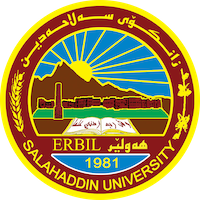 Academic Curriculum Vitae Personal Information:Full Name:bnar kareem wasmanAcademic Title: assistant Lecturer Email: bnar.wasman@su.edu.krdMobile:07504313328Education:B.A. degree in law,2010-2011,college of law and political Sciences/University of Salahaddin - ErbilM.a degree in law ( private law),2017/College of Law and Political Scieences/University of Salahaddin – Erbil.Employment:I worked as Assistant law in the department of law for four years ago at college of law,from 2018 warking as academic staff I am currently an assistant lecturer at college of law;teach the to the thirds students.Qualifications I attained a courses of, IELTS to learn English language, the languages I master Kurdish: Mother tongueArabic: v. good( in reading and writing, speaking).English:goodPersian: goodTeaching experience:Personal status law/The forth stage students / 2017-2018Personal status law / The forth stage students / 2018- 2019Company law /the third stage since  2019 until 2022Research and publicationsPublished abook under name(Consumer protection in Iraqi law (comparative study(Conferences and courses attendedthe General Directorate  of Scientific Research Center of University of Salahaddin – Erbil./2021.Conference.  Tisk international Conference, organized by the faculty of Law –Tisk international University/2021.Conference.  Al-Zalmi and his jurisprudence in Sharia and law, Held between the Faculties of Law and Islamic Sciences/ at University of Salahaddin – Erbil/ 2019.Funding and academic Professional memberships List any membership you hold of any professional body or learned society relevant to your research or other life activities.Professional Social Network Accounts:ResearchGateGoogle ScholarIt is also recommended to create an academic cover letter for your CV, for further information about the cover letter, please visit below link:https://career-advice.jobs.ac.uk/cv-and-cover-letter-advice/academic-cover-letter/